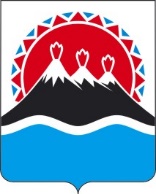 РЕГИОНАЛЬНАЯ СЛУЖБА ПО ТАРИФАМ И ЦЕНАМ КАМЧАТСКОГО КРАЯПОСТАНОВЛЕНИЕг. Петропавловск-КамчатскийОб установлении тарифов на перемещение, хранение, срока оплаты стоимости перемещения и хранения задержанных транспортных средств и маломерных судов на территории Петропавловска-Камчатского городского округа Камчатского краяВ соответствии с Кодексом Российской Федерации об административных правонарушениях, Федеральным законом от 10.12.1995 № 196-ФЗ
«О безопасности дорожного движения», приказом Федеральной антимонопольной службы от 15.08.2016 № 1145/16 «Об утверждении Методических указаний по расчету тарифов на перемещение и хранение задержанных транспортных средств и установлению сроков оплаты», Законом Камчатского края от 04.06.2012 № 42 «О порядке перемещения транспортных средств на специализированную стоянку, их хранения и возврата, оплаты расходов на их перемещение и хранение», постановлением правительства Камчатского края от 19.12.2008 № 424-П «Об утверждении Положения о Региональной службы по тарифам и ценам», протоколом Правления Региональной службы по тарифам и ценам Камчатского края от 14.09.2022
№ ХХПОСТАНОВЛЯЮ:Установить и ввести в действие тарифы на перемещение, хранение задержанных транспортных средств и маломерных судов на территории Петропавловска-Камчатского городского округа Камчатского края согласно приложению.Установить срок оплаты стоимости перемещения и хранения транспортных средств и маломерных судов на территории Петропавловска-Камчатского городского округа Камчатского края – 30 дней со дня перемещения задержанного транспортного средства. Настоящее постановление вступает в силу после дня его официального опубликования. Приложение к постановлению Региональной службыпо тарифам и ценам Камчатского края от 14.09.2022 № ХХТарифы на перемещение, хранение задержанных транспортных средств
и маломерных судов на территории
Петропавловска-Камчатского городского округа Камчатского краяПримечания:1.	Тарифы указаны с учетом налога на добавленную стоимость для организаций-плательщиков налога на добавленную стоимость и без учета налога на добавленную стоимость для организаций, применяющих упрощенную систему налогообложения.2.	Срок хранения на специализированной стоянке исчисляется в часах с момента его помещения на специализированную стоянку.3.	Тариф за перемещение на специализированную стоянку взимается независимо от времени и расстояния перемещения на специализированную стоянку.4.	Тариф на перемещение включает в себя погрузочно-разгрузочные работы и иные действия, связанные с перемещением.[Дата регистрации]№[Номер документа]Временно исполняющий обязанности руководителя [горизонтальный штамп подписи 1]В.А. ГубинскийНаименование категории транспортного средстваБазовый тариф на хранение одного транспортного средства, в рублях за 1 часБазовый тариф на перемещение, в рублях за одно транспортное средство1Транспортные средства:Транспортные средства:Транспортные средства:категории «А», «М»553 469категории «B», «D» разрешенной максимальной массой не более 3,5 тонн1105 900категории «С», «D», «ВЕ», «СЕ», «DЕ» разрешенной массой более 3,5 тонн2008 673негабаритные транспортные средства22511 564Маломерные суда:Маломерные суда:Маломерные суда:судно длиной до 5 м22521 704судно длиной от 5 м до 10 м28333 273судно длиной от 10 м до 15 м37738 819судно длиной от 15 м до 20 м50952 683